Hayton and Burnby Parish Councilwww.haytonandburnbypc.co.ukTel: 01759 301386  Email; clerk@jigreen.plus.comClerk: Joanna Green, 29 Barmby Road, Pocklington, York, YO42 2DLA meeting of Hayton and Burnby Parish Council will be held on Thursday 1st December 2022 at 7.30pm  in Hayton Village Hall. Members of the public are welcome to attend the meeting and may address the council during the Public Participation period. An agenda for the meeting is shown below.  Joanna Green, clerk to the council.  25/11/22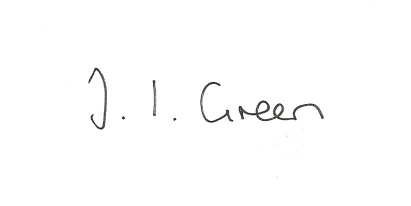 140/22 Welcome and Apologies.141/22 Declaration of Interest.  The Parish Councils Code of Conduct. To record any declarations of interest by any member in respect of items on this agenda. 142/22  To approve the minutes of the meeting held on 3rd November 2022143/22 To resolve that the meeting is temporarily suspended to allow for a period of public participation .144/22 Matters arising from previous meetingsFlood PlanStreet Lighting, HaytonFallen tree over the beck at HaytonOld Bus Stop, Burnby145/22 PlanningTo receive notice of approval of :Proposal 22/03017/PLF : Erection of a farm shop with associated car parking (Retrospective Application)Location: North Farm Thorpe Le Street Road Thorpe Le Street East Riding OfYorkshire YO42 4LJ  Applicant: Sellmor Farming146/22 Insurance - to consider quotes for 2023147/22 Budget - to consider the draft budget for the precept 2023/24148/22 AccountsBank balance			£11786.38Clerk's salary November & allowance 		£134.70Society of Local Council Clerks membership 	£73.00Insurance premium149/22 Correspondence: Rural Services network bulletinsHumberside Police newslettersNorthern Gas Network newsletterERYC - temporary road closure Nunburnholme Road, BurnbyERYC - Local Coordination Service, Your Life Your WayConservative Group - Western Parishes Liaison meeting minutesConservative Group - Help for HouseholdsERYC -Local Plan Update East Riding Safeguarding Adults Board newsletterERYC - new Climate Change StrategyERYC - invitation to submit a topic for scrutiny150/22 Councillors reports151/22 Date of next meeting152/22 To consider excluding the press and publicTo discuss the clerk's salary